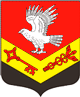 Муниципальное образование«ЗАНЕВСКОЕ   ГОРОДСКОЕ   ПОСЕЛЕНИЕ»Всеволожского муниципального района Ленинградской областиАДМИНИСТРАЦИЯПОСТАНОВЛЕНИЕ19.06.2018											     № 344д. ЗаневкаОб утверждении реестра муниципальных услуг муниципального образования«Заневское городское поселение»Всеволожского муниципального районаЛенинградской области	В соответствии с Федеральным законом Российской Федерации от 27.07.2010 № 210-ФЗ «Об организации предоставления государственных и муниципальных услуг», постановлением Правительства Российской Федерации от 24.10.2011 № 861 «О федеральных государственных информационных системах, обеспечивающих предоставление в электронной форме государственных и муниципальных услуг (осуществление функций)», постановлением   Правительства Ленинградской области от 30.06.2010 № 156 «О формировании и ведении Реестра государственных и муниципальных услуг (функций) Ленинградской области и портала государственных и муниципальных услуг (функций) Ленинградской области», постановлением администрации МО «Заневское городское поселение от 04.05.2016 № 227 «О порядке формирования и ведения реестра муниципальных услуг в муниципальном образовании «Заневское городское поселение» Всеволожского муниципального района Ленинградской области»,  администрация муниципального образования «Заневское городское поселение» Всеволожского муниципального района Ленинградской областиПОСТАНОВЛЯЕТ:1. Утвердить Реестр муниципальных услуг муниципального образования «Заневское городское поселение» Всеволожского муниципального района Ленинградской области  согласно приложению.2. Признать утратившими силу: постановление  администрации МО «Заневское сельское поселение» от 20.07.2017 № 473 «Об утверждении реестра муниципальных услуг муниципального образования «Заневское городское поселение» Всеволожского муниципального района Ленинградской области».	3. Настоящее постановление подлежит опубликованию в средствах массовой информации.	3. Настоящее постановление вступает в силу со дня его официального опубликования в средствах массовой информации.4. Контроль за исполнением настоящего постановления  возложить на заместителя главы администрации по общим и социальным вопросам Вандышеву О.В.Глава администрации 								А.В. Гердий УТВЕРЖДЕНпостановлением администрацииМО «Заневское городское поселение»от 19.06.2018. № 344Реестр муниципальных услуг муниципального образования «Заневское городское поселение» Всеволожского муниципального района Ленинградской области№ п/пПолное наименование муниципальной услугиОрган (организация), предоставляющий услугу; структурное подразделение Администрации, ответственное за предоставление услугиИнформация об описании муниципальной  услуги Наименование услуги (услуг), которая является необходимой и обязательной для предоставления муниципальной услуги1.Услуги в сфере имущественных отношенийУслуги в сфере имущественных отношенийУслуги в сфере имущественных отношенийУслуги в сфере имущественных отношений1.1.Предоставление сведений об объектах учета, содержащихся в реестре муниципального имуществаАдминистрацияМО «Заневское городское поселение»Сектор управления муниципальным имуществом и ЖКХАдминистративный регламент 1.2.Предоставление объектов муниципального нежилого фонда во временное владение и (или) пользованиеАдминистрацияМО «Заневское городское поселение»Сектор управления муниципальным имуществом и ЖКХАдминистративный регламент 1.3.Выдача справок об отказе от преимущественного права покупки доли в праве общей долевой собственности на жилые помещенияАдминистрацияМО «Заневское городское поселение»Сектор управления муниципальным имуществом и ЖКХАдминистративный регламент 1.4.Принятие граждан на учет в качестве нуждающихся в жилых помещениях, предоставляемых по договорам социального наймаАдминистрацияМО «Заневское городское поселение»Сектор управления муниципальным имуществом и ЖКХАдминистративный регламент 1. Подготовка справки – характеристики жилого помещения.2. Подготовка справки о наличии или отсутствии прав собственности на жилое помещение по месту постоянного жительства.3. Подготовка справки о доходах в виде пособий; пенсий; пожизненного содержания судей; стипендий; компенсационных выплат; страховых выплат; авторских вознаграждений; декларируемых доходов лиц, занимающихся предпринимательской деятельностью; доходов от участия в управлении собственностью организаций; доходов от использования имущества; доходов от вкладов в банки; прав на наследство; алиментов.4. Независимая оценка, содержащая сведения  о стоимости всех видов имущества.5. Подготовка документов, подтверждающих право пользования жилым помещением: договор, ордер, решение о предоставлении жилого помещения.1.5.Оформление согласия на передачу в поднаем жилого помещения, предоставляемого по договору социального наймаАдминистрацияМО «Заневское городское поселение»Сектор управления муниципальным имуществом и ЖКХАдминистративный регламент1.6.Приватизация жилых помещений муниципального жилищного фондаАдминистрацияМО «Заневское городское поселение»Сектор управления муниципальным имуществом и ЖКХАдминистративный регламент1.7.Оформление согласия (отказа) на обмен жилыми помещениями, предоставленными по договорам социального найма в муниципальном образовании «Заневское городское поселение» Всеволожского муниципального района Ленинградской областиАдминистрацияМО «Заневское городское поселение»Сектор управления муниципальным имуществом и ЖКХАдминистративный регламент1. Выдача выписки из домовой книги с места жительства или иного документа, подтверждающего право пользования жилым помещением.2. Выдача копии финансового лицевого счета с места жительства.1.8.Представление информации о форме собственности на недвижимое и движимое имущество, земельные участки, находящиеся в собственности муниципального образования, включая предоставление информации об объектах недвижимого имущества, находящихся в муниципальной собственности и предназначенных для сдачи в арендуАдминистрацияМО «Заневское городское поселение»Сектор управления муниципальным имуществом и ЖКХАдминистративный регламент1.9.Предоставление сведений об объектах имущества, включенных в перечень муниципального имущества, предназначенного для предоставления во владение и (или) в пользование субъектам малого и среднего предпринимательства и организациям, образующим инфраструктуру поддержки субъектов малого и среднего предпринимательстваАдминистрацияМО «Заневское городское поселение»Сектор управления муниципальным имуществом и ЖКХАдминистративный регламент1.10.Приватизация имущества, находящегося в муниципальной собственности» в соответствии с Федеральным законом от 22 июля 2008 года № 159-ФЗ «Об особенностях отчуждения недвижимого имущества, находящегося в государственной собственности субъектов Российской Федерации или в муниципальной собственности и арендуемого субъектами малого и среднего предпринимательства, и о внесении изменений в отдельные законодательные акты Российской ФедерацииАдминистрацияМО «Заневское городское поселение»Сектор управления муниципальным имуществом и ЖКХАдминистративный регламент1.11.Организация предоставления во владение и (или) в пользование объектов имущества, включенных в перечень муниципального имущества, предназначенного для предоставления во владение и (или пользование) субъектам малого и среднего предпринимательства и организациям, образующим инфраструктуру поддержки субъектов малого и среднего предпринимательстваАдминистрацияМО «Заневское городское поселение»Сектор управления муниципальным имуществом и ЖКХАдминистративный регламент1.12Заключение договора социального найма жилого помещения муниципального жилищного фондаАдминистрацияМО «Заневское городское поселение»Сектор управления муниципальным имуществом и ЖКХАдминистративный регламент2.Услуги в сфере ЖКХУслуги в сфере ЖКХУслуги в сфере ЖКХУслуги в сфере ЖКХ2.1.Принятие документов, а также выдача решений о переводе или об отказе в переводе жилого помещения в нежилое или нежилого помещения в жилое помещениеАдминистрацияМО «Заневское городское поселение»Сектор архитектуры, градостроительства и землеустройстваАдминистративный регламент 1. Технический учет и техническая инвентаризация объектов недвижимости.2. Подготовка и оформление в установленном порядке проекта переустройства и (или) перепланировки переводимого помещения2.2.Прием в эксплуатацию после перевода жилого помещения в нежилое помещение или нежилого помещения в жилое помещение администрацией муниципального образования «Заневское городское поселение» Всеволожского муниципального района Ленинградской областиАдминистрацияМО «Заневское городское поселение»Сектор архитектуры, градостроительства и землеустройстваАдминистративный регламент 2.3.Выдача документов (выписки из домовой книги, выписки из похозяйственной книги, карточки регистрации, справок и иных документов) АдминистрацияМО «Заневское городское поселение»Муниципальное казенное учреждение «Центр оказания услуг»Административный регламент2.4.Прием в эксплуатацию после переустройства и (или) перепланировки жилого помещения администрацией муниципального образования «Заневское городское поселение» Всеволожского муниципального района Ленинградской областиАдминистрацияМО «Заневское городское поселение»Сектор архитектуры, градостроительства и землеустройстваАдминистративный регламент2.5.Прием заявлений и выдача документов о согласовании переустройства и (или)
перепланировки жилого помещенияАдминистрацияМО «Заневское городское поселение»Сектор архитектуры, градостроительства и землеустройстваАдминистративный регламент3.Услуги в сфере социальных вопросов и культурыУслуги в сфере социальных вопросов и культурыУслуги в сфере социальных вопросов и культурыУслуги в сфере социальных вопросов и культуры3.1.Предоставление информации о времени и месте проведения театральных представлений, филармонических и эстрадных концертов и гастрольных мероприятий театров и филармоний, киносеансов, анонсы данных мероприятий»АдминистрацияМО «Заневское городское поселение»Сектор организационной и социальной работыАдминистративный регламент 3.2.Предоставление доступа к справочно – поисковому аппарату библиотек, базам данныхАдминистрацияМО «Заневское городское поселение»Муниципальное бюджетное учреждение «Янинский сельский культурно – спортивный досуговый центр»Административный регламент4.Услуги в сфере архитектуры, градостроительства и землепользованияУслуги в сфере архитектуры, градостроительства и землепользованияУслуги в сфере архитектуры, градостроительства и землепользованияУслуги в сфере архитектуры, градостроительства и землепользования4.1.Выдача, продление, закрытие разрешения (ордера) на производство земляных работ АдминистрацияМО «Заневское городское поселение»Сектор архитектуры, градостроительства и землеустройстваАдминистративный регламент 1. Подготовка схемы прокладки сетей или благоустройства.2. Подготовка технических условий на подсоединение к городским и/или районным  сетям инженерно-технического обеспечения.3. Составление и выдача акта обследования территории на наличие взрывоопасных предметов.4.2.Выдача разрешения на строительство администрацией муниципального образования «Заневское городское поселение» Всеволожского муниципального района Ленинградской областиАдминистрацияМО «Заневское городское поселение»Сектор архитектуры, градостроительства и землеустройстваАдминистративный регламент 1. Разработка и выдача материалов, содержащихся в проектной документации:- пояснительная записка;- схема планировочной организации земельного участка, выполненная в соответствии с градостроительным планом земельного участка, с обозначением места размещения объекта капитального строительства, подъездов и проходов к нему, границ зон действия публичных сервитутов, объектов археологического наследия;- схема планировочной организации земельного участка, подтверждающая расположение линейного объекта в пределах красных линий, утвержденных в составе документации по планировке территории применительно к линейным объектам;- схемы, отображающие архитектурные решения;- сведения об инженерном оборудовании, сводный план сетей инженерно-технического обеспечения с обозначением мест подключения проектируемого объекта капитального строительства к сетям инженерно-технического обеспечения;- проект организации строительства объекта капитального строительства;проект организации работ по сносу или демонтажу объектов капитального строительства, их частей.2. Выдача согласия всех правообладателей объекта капитального строительства в случае реконструкции такого объекта.4.3.Выдача разрешений на ввод объектов в эксплуатацию администрацией муниципального образования «Заневское городское поселение» Всеволожского муниципального района Ленинградской областиАдминистрацияМО «Заневское городское поселение»Сектор архитектуры, градостроительства и землеустройства Административный регламент 1. Составление и выдача акта приемки объекта капитального строительства (в случае осуществления строительства, реконструкции на основании договора).2. Составление и выдача документа, подтверждающего соответствие построенного, реконструированного объекта капитального строительства требованиям технических регламентов и подписанный лицом, осуществляющим строительство;3.  Составление и выдача документа,  подтверждающего соответствие параметров построенного, реконструированного объекта капитального строительства проектной документации, в том числе требованиям энергетической эффективности и требованиям оснащенности объектов капитального строительства приборами учета используемых энергетических ресурсов, и подписанный лицом, осуществляющим строительство (лицом, осуществляющим строительство, и застройщиком или техническим заказчиком в случае осуществления строительства, реконструкции на основании договора, а также лицом, осуществляющим строительный контроль, в случае осуществления строительного контроля на основании договора);4.  Составление и выдача документа,  подтверждающего соответствие построенного, реконструированного объекта капитального строительства техническим условиям и подписанный представителями организаций, осуществляющих эксплуатацию сетей инженерно-технического обеспечения (при их наличии);5. Составление и выдача схемы, отображающей расположение построенного, реконструированного объекта капитального строительства, расположение сетей инженерно-технического обеспечения в границах земельного участка и планировочную организацию земельного участка и подписанная лицом, осуществляющим строительство (лицом, осуществляющим строительство, и застройщиком или техническим заказчиком в случае осуществления строительства, реконструкции на основании договора), за исключением случаев строительства, реконструкции линейного объекта;6. Страхование гражданской ответственности владельца опасного объекта за причинение вреда в результате аварии на опасном объекте в соответствии с законодательством Российской Федерации об обязательном страховании гражданской ответственности владельца опасного объекта за причинение вреда в результате аварии на опасном объекте.7. Технический учет и техническая инвентаризация объектов недвижимости.4.4.Выдача градостроительного плана земельного участкаАдминистрацияМО «Заневское городское поселение»Сектор архитектуры, градостроительства и землеустройстваАдминистративный регламент1. Технический учет и техническая инвентаризация.2. Проведение кадастровых работ.3.Проведение картографических работ.4.Подготовка градостроительного плана земельного участка.5. Подготовка проекта планировки территории и проекта межевания территории.4.5.Присвоение и аннулирование адресов администрацией муниципального образования «Заневское городское поселение» Всеволожского муниципального района Ленинградской областиАдминистрацияМО «Заневское городское поселение»Сектор архитектуры, градостроительства и землеустройстваАдминистративный регламент 1. Проведение кадастровых работ.4.6.Выдача разрешения на снос или пересадку зеленых насаждений на земельных участках, находящихся в муниципальной собственности, и земельных участках, государственная собственность на которые не разграниченаАдминистрацияМО «Заневское городское поселение»Сектор управления муниципальным имуществом и ЖКХАдминистративный регламент 4.7.Установление соответствия разрешенного использования земельного участка классификатору видов разрешенного использования земельных участков на территории муниципального образования «Заневское городское поселение» Всеволожского муниципального района Ленинградской областиАдминистрацияМО «Заневское городское поселение»Сектор архитектуры, градостроительства и землеустройстваАдминистративный регламент1. Проведение кадастровых работ.4.8.Установление сервитута в отношении земельного участка, находящегося в собственности муниципального  образования «Заневское городское поселение» Всеволожского муниципального района Ленинградской областиАдминистрацияМО «Заневское городское поселение»Сектор архитектуры, градостроительства и землеустройстваАдминистративный регламент1. Нотариальные услуги.2. Проведение кадастровых работ.4.9.Выдача разрешений для размещения отдельных видов объектов на землях или земельных участках, находящихся в муниципальной собственности, без предоставления земельных участков и установления сервитутовАдминистрацияМО «Заневское городское поселение»Сектор архитектуры, градостроительства и землеустройстваАдминистративный регламент1. Проведение кадастровых работ.2. Подготовка схемы расположения объектов.4.10.Предоставление права на размещение нестационарного торгового объекта на территории муниципального образование «Заневское городское поселение» Всеволожского муниципального района Ленинградской областиАдминистрацияМО «Заневское городское поселение»Сектор архитектуры, градостроительства и землеустройстваАдминистративный регламент4.11.Выдача специального разрешения на движение транспортных средств органом местного самоуправления поселения, в случае, если маршрут, часть маршрута тяжеловесного и (или) крупногабаритного транспортного средства проходят по автомобильным дорогам местного значения поселения, при условии, что маршрут указанного транспортного средства проходит в границах этого поселения и маршрут, часть маршрута не проходят по автомобильным дорогам федерального, регионального или межмуниципального, местного значения муниципального района, участкам таких автомобильных дорогМуниципальное казенное учреждение «Центр оказания услуг»Административный регламент4.12.Утверждение и выдача схемы расположения земельного участка или земельных участков на кадастровом плане территории муниципального образование «Заневское городское поселение» Всеволожского муниципального района Ленинградской областиАдминистрацияМО «Заневское городское поселение»Сектор архитектуры, градостроительства и землеустройстваАдминистративный регламент4.13Выдача разрешений на использование земель или земельного участка, без предоставления земельного участка и установления сервитутов в целях, предусмотренных пунктом 1 статьи 39.34 Земельного кодекса Российской ФедерацииАдминистрацияМО «Заневское городское поселение»Сектор архитектуры, градостроительства и землеустройстваАдминистративный регламент4.14Утверждение проекта организации и застройки территории садоводческого, огороднического или дачного некоммерческого объединенияАдминистрацияМО «Заневское городское поселение»Сектор архитектуры, градостроительства и землеустройстваАдминистративный регламент4.15Выдача, переоформление разрешений на право организации розничных рынков и продление срока действия разрешений на право организации розничных рынковАдминистрацияМО «Заневское городское поселение»Сектор управления муниципальным имуществом и ЖКХАдминистративный регламент4.16Организация и проведение аукциона на право заключения договора об освоении территории в целях строительства и эксплуатации наемного дома коммерческого использования, договора об освоении территории в целях строительства и эксплуатации наемного дома социального использованияАдминистрацияМО «Заневское городское поселение»Сектор управления муниципальным имуществом и ЖКХАдминистративный регламент4.17Организация и проведение аукциона на право заключения договора об освоении территории в целях строительства стандартного жилья, договора о комплексном освоении территории в целях строительства стандартного  жильяАдминистрацияМО «Заневское городское поселение»Сектор управления муниципальным имуществом и ЖКХАдминистративный регламент4.18Предоставление земельного участка, относящегосяк имуществу общего пользования, садоводческого, огороднического или дачного некоммерческого объединения граждан, в случае если земельный участок образован из земельного участка, предоставленного до вступления в силу Федерального закона от 25.10.2001 № 137-ФЗ «О введении в действие Земельного кодекса Российской Федерации» для ведения садоводства, огородничества или дачного хозяйства указанному объединению либо иной организации, при которой было создано или организовано указанное объединение без проведения торгов в собственность бесплатноАдминистрацияМО «Заневское городское поселение»Сектор управления муниципальным имуществом и ЖКХАдминистративный регламентПредоставление в собственность земельных участков гражданам, членам садоводческих, огороднических и дачных некоммерческих объединенийАдминистрацияМО «Заневское городское поселение»Сектор управления муниципальным имуществом и ЖКХАдминистративный регламент